本番、平成30年12月2日（日）「“こころ”のふれあうフェスタ2018」でのステージ発表に向けたワークショップです。（本番の会場：イオンモール宮崎）【練習１】平成３０年９月２９日（土）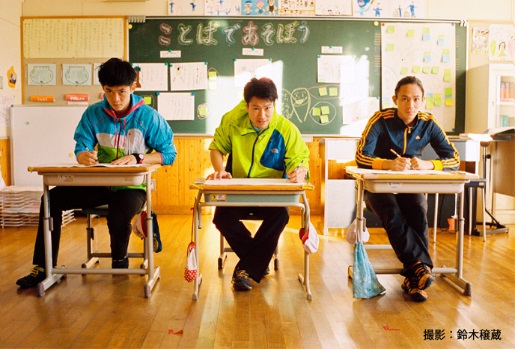 時　間　10:30～12:00（受付10：10～）　　場　所　宮崎県立美術館１階アートホール（宮崎市船塚３丁目２１０）※屋外も使用予定です。【練習２】平成３０年１０月１４日（日）時  間　9:30～12:00（受付9：10～）場　所　メディキット県民文化センターイベントホール（宮崎市船塚３丁目２１０）【申し込み方法】この参加申込書をFAX・郵送・メールいずれかの方法で、下記問合せ先にお送りください。申し込み書データは「宮崎県身体障害者団体連合会」ホームページにもございます。※　保護者等の同伴をお願いします。※  原則【練習1】【練習2】【本番】ご参加ください。【お問合せ先】　宮崎県障害者社会参加推進センター　担当：脇本住    所：880-0007 宮崎市原町２－２２（宮崎県福祉総合センター内）Ｔ  Ｅ  Ｌ：0985-22-3331　　Ｆ Ａ Ｘ：0985-55-0258　　　メ　ー　ル：ksy0500@juno.ocn.ne.jp練習参加希望日　　　　　　　　〇を付けてください練習参加希望日　　　　　　　　〇を付けてください練習参加希望日　　　　　　　　〇を付けてください両日参加　　　　　　　【練習１】のみ　　　    【練習２】のみ※　本番「“こころ”のふれあうフェスタ２０１８」にもご参加ください!!（平成３０年１２月２日（日）イオンモール宮崎にて）両日参加　　　　　　　【練習１】のみ　　　    【練習２】のみ※　本番「“こころ”のふれあうフェスタ２０１８」にもご参加ください!!（平成３０年１２月２日（日）イオンモール宮崎にて）両日参加　　　　　　　【練習１】のみ　　　    【練習２】のみ※　本番「“こころ”のふれあうフェスタ２０１８」にもご参加ください!!（平成３０年１２月２日（日）イオンモール宮崎にて）両日参加　　　　　　　【練習１】のみ　　　    【練習２】のみ※　本番「“こころ”のふれあうフェスタ２０１８」にもご参加ください!!（平成３０年１２月２日（日）イオンモール宮崎にて）両日参加　　　　　　　【練習１】のみ　　　    【練習２】のみ※　本番「“こころ”のふれあうフェスタ２０１８」にもご参加ください!!（平成３０年１２月２日（日）イオンモール宮崎にて）連絡先ふりがなふりがなＴ　Ｅ　ＬＴ　Ｅ　Ｌ連絡先代表者氏名(保護者等)代表者氏名(保護者等)Ｔ　Ｅ　ＬＴ　Ｅ　Ｌ連絡先代表者氏名(保護者等)代表者氏名(保護者等)F　A　XF　A　X連絡先メールメール連絡先住　所住　所〒　　　　　　-　　　　　　　宮崎県　　　　　　　　　　市〒　　　　　　-　　　　　　　宮崎県　　　　　　　　　　市〒　　　　　　-　　　　　　　宮崎県　　　　　　　　　　市〒　　　　　　-　　　　　　　宮崎県　　　　　　　　　　市〒　　　　　　-　　　　　　　宮崎県　　　　　　　　　　市参　　加　　者参　　加　　者参　　加　　者参　　加　　者参　　加　　者代　表　者との関係代　表　者との関係障　　害　　の　　種　　別ふりがなふりがな氏　名氏　名ふりがなふりがな氏　名氏　名備　考（配慮・ご要望など）備　考（配慮・ご要望など）備　考（配慮・ご要望など）備　考（配慮・ご要望など）備　考（配慮・ご要望など）備　考（配慮・ご要望など）備　考（配慮・ご要望など）備　考（配慮・ご要望など）